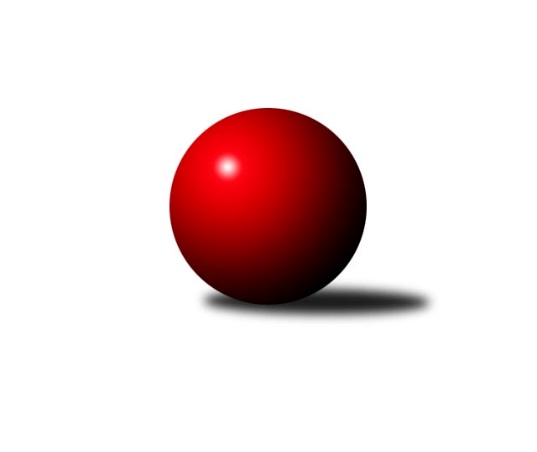 Č.16Ročník 2023/2024	24.2.2024Nejlepšího výkonu v tomto kole: 2887 dosáhlo družstvo: SK Podlužan Prušánky CJihomoravský KP1 jih 2023/2024Výsledky 16. kolaSouhrnný přehled výsledků:TJ Sokol Vážany	- KK Jiskra Čejkovice	5:3	2644:2525	7.0:5.0	21.2.TJ Sokol Vracov B	- TJ Lokomotiva Valtice B	7:1	2751:2585	8.0:4.0	23.2.TJ Sokol Mistřín C	- TJ Sokol Kuchařovice	7:1	2758:2644	8.0:4.0	23.2.SK Baník Ratíškovice B	- KK Sokol Litenčice	4:4	2595:2587	7.0:5.0	23.2.SK Podlužan Prušánky C	- SKK Dubňany B	6:2	2887:2640	7.5:4.5	24.2.TJ Sokol Šanov C	- TJ Jiskra Kyjov	6:2	2657:2429	8.0:4.0	24.2.Tabulka družstev:	1.	TJ Sokol Vážany	16	11	2	3	79.5 : 48.5 	115.0 : 77.0 	 2556	24	2.	KK Jiskra Čejkovice	16	10	1	5	79.5 : 48.5 	103.5 : 88.5 	 2585	21	3.	SK Podlužan Prušánky C	15	9	1	5	74.0 : 46.0 	103.5 : 76.5 	 2617	19	4.	TJ Sokol Kuchařovice	16	9	0	7	60.0 : 68.0 	89.0 : 103.0 	 2593	18	5.	SK Baník Ratíškovice B	16	8	1	7	65.5 : 62.5 	103.5 : 88.5 	 2565	17	6.	SKK Dubňany B	16	7	2	7	69.5 : 58.5 	99.0 : 93.0 	 2611	16	7.	TJ Sokol Vracov B	16	8	0	8	63.0 : 65.0 	91.0 : 101.0 	 2546	16	8.	TJ Sokol Mistřín C	16	7	1	8	60.5 : 67.5 	97.0 : 95.0 	 2562	15	9.	TJ Jiskra Kyjov	16	7	0	9	62.0 : 66.0 	90.5 : 101.5 	 2501	14	10.	TJ Sokol Šanov C	16	6	2	8	61.5 : 66.5 	96.5 : 95.5 	 2573	14	11.	KK Sokol Litenčice	15	5	2	8	53.0 : 67.0 	83.5 : 96.5 	 2546	12	12.	TJ Lokomotiva Valtice B	16	2	0	14	32.0 : 96.0 	68.0 : 124.0 	 2439	4Podrobné výsledky kola:	 TJ Sokol Vážany	2644	5:3	2525	KK Jiskra Čejkovice	Radim Kroupa	 	 241 	 231 		472 	 2:0 	 428 	 	216 	 212		Michal Hlinecký	Jozef Kamenišťák	 	 241 	 262 		503 	 2:0 	 354 	 	159 	 195		Radoslav Holomáč	Jan Kovář	 	 197 	 179 		376 	 0:2 	 423 	 	236 	 187		Jiří Fojtík	Radek Loubal	 	 213 	 201 		414 	 0:2 	 446 	 	234 	 212		Tomáš Mrkávek	Petr Malý	 	 226 	 236 		462 	 2:0 	 435 	 	214 	 221		Zdeněk Škrobák	Josef Kamenišťák	 	 199 	 218 		417 	 1:1 	 439 	 	230 	 209		Martin Komosnýrozhodčí: Jan KovářNejlepší výkon utkání: 503 - Jozef Kamenišťák	 TJ Sokol Vracov B	2751	7:1	2585	TJ Lokomotiva Valtice B	Jaroslav Konečný	 	 233 	 237 		470 	 2:0 	 422 	 	201 	 221		Markéta Strečková	Martina Pechalová	 	 237 	 205 		442 	 1:1 	 426 	 	214 	 212		František Urbánek	Stanislav Kočí	 	 214 	 217 		431 	 1:1 	 434 	 	219 	 215		Vladimír Čech	Michal Šmýd	 	 229 	 230 		459 	 1:1 	 413 	 	182 	 231		Luděk Novotný	Petr Bábík	 	 234 	 234 		468 	 2:0 	 422 	 	215 	 207		Martin Vaculík	Jaroslav Hanuš	 	 238 	 243 		481 	 1:1 	 468 	 	219 	 249		Jan Herzánrozhodčí: Jiří Daněček, Vítězslav NejedlíkNejlepší výkon utkání: 481 - Jaroslav Hanuš	 TJ Sokol Mistřín C	2758	7:1	2644	TJ Sokol Kuchařovice	Vladislav Kozák	 	 247 	 222 		469 	 1:1 	 460 	 	233 	 227		Václav Starý	Daniel Ilčík	 	 233 	 219 		452 	 1:1 	 447 	 	208 	 239		Karel Nahodil	Pavel Pěček	 	 201 	 229 		430 	 0:2 	 459 	 	227 	 232		Milan Číhal	Petr Khol	 	 228 	 236 		464 	 2:0 	 414 	 	205 	 209		Jiří Ksenič	Josef Blaha	 	 242 	 226 		468 	 2:0 	 425 	 	217 	 208		Dušan Jalůvka	Václav Luža	 	 254 	 221 		475 	 2:0 	 439 	 	219 	 220		Roman Stříbrnýrozhodčí: Václav LužaNejlepší výkon utkání: 475 - Václav Luža	 SK Baník Ratíškovice B	2595	4:4	2587	KK Sokol Litenčice	Marta Beranová	 	 216 	 200 		416 	 1:1 	 423 	 	196 	 227		Miroslava Štěrbová	Pavel Slavík	 	 216 	 216 		432 	 1:1 	 435 	 	210 	 225		Milan Kochaníček	Zdeněk Helešic	 	 218 	 215 		433 	 2:0 	 399 	 	200 	 199		Luděk Zapletal	Luděk Vacenovský	 	 216 	 246 		462 	 2:0 	 431 	 	213 	 218		Lenka Štěrbová	Josef Něnička	 	 220 	 201 		421 	 1:1 	 431 	 	202 	 229		David Vávra	Jarmila Bábíčková	 	 224 	 207 		431 	 0:2 	 468 	 	260 	 208		Roman Blažekrozhodčí:  Vedoucí družstevNejlepší výkon utkání: 468 - Roman Blažek	 SK Podlužan Prušánky C	2887	6:2	2640	SKK Dubňany B	Michal Pálka	 	 241 	 246 		487 	 2:0 	 459 	 	240 	 219		Rostislav Rybárský	Michal Šimek	 	 264 	 230 		494 	 0:2 	 496 	 	265 	 231		Václav Kratochvíla	Zdeněk Klečka	 	 252 	 248 		500 	 2:0 	 392 	 	194 	 198		Ladislav Teplík	Jiří Novotný	 	 258 	 253 		511 	 2:0 	 399 	 	191 	 208		Jan Blahůšek *1	Stanislav Zálešák	 	 212 	 211 		423 	 0:2 	 434 	 	213 	 221		Zdeněk Kratochvíla	Pavel Flamík	 	 235 	 237 		472 	 1.5:0.5 	 460 	 	235 	 225		Martin Mačákrozhodčí:  Vedoucí družstevstřídání: *1 od 39. hodu Aleš JurkovičNejlepší výkon utkání: 511 - Jiří Novotný	 TJ Sokol Šanov C	2657	6:2	2429	TJ Jiskra Kyjov	Radek Vrška	 	 226 	 219 		445 	 2:0 	 351 	 	136 	 215		Ludvík Kuhn *1	Jaroslav Šindelář	 	 208 	 233 		441 	 2:0 	 368 	 	176 	 192		Antonín Svozil st.	Petr Kesjár	 	 242 	 232 		474 	 1:1 	 477 	 	235 	 242		Radek Jurčík	Ladislav Kacetl	 	 222 	 202 		424 	 1:1 	 398 	 	193 	 205		Jiří Špaček	Pavel Martinek	 	 238 	 231 		469 	 2:0 	 404 	 	220 	 184		Václav Valenta	Martin Kožnar	 	 195 	 209 		404 	 0:2 	 431 	 	217 	 214		Antonín Svozil ml.rozhodčí:  Vedoucí družstevstřídání: *1 od 14. hodu Eva PaulíčkováNejlepší výkon utkání: 477 - Radek JurčíkPořadí jednotlivců:	jméno hráče	družstvo	celkem	plné	dorážka	chyby	poměr kuž.	Maximum	1.	Václav Kratochvíla 	SKK Dubňany B	468.79	311.0	157.8	3.0	9/9	(497)	2.	Petr Kesjár 	TJ Sokol Šanov C	466.92	314.0	152.9	4.2	6/8	(516)	3.	Roman Blažek 	KK Sokol Litenčice	461.52	309.5	152.1	3.8	9/9	(521)	4.	Josef Kamenišťák 	TJ Sokol Vážany	459.45	304.6	154.8	6.1	8/8	(500)	5.	Antonín Svozil  ml.	TJ Jiskra Kyjov	458.06	305.4	152.7	4.5	9/9	(497)	6.	Milan Číhal 	TJ Sokol Kuchařovice	456.98	313.4	143.6	3.9	7/7	(485)	7.	Václav Starý 	TJ Sokol Kuchařovice	454.78	305.9	148.9	6.7	5/7	(508)	8.	Rostislav Rybárský 	SKK Dubňany B	453.88	310.5	143.3	4.7	8/9	(495)	9.	Vladislav Kozák 	TJ Sokol Mistřín C	450.88	313.4	137.5	4.4	6/8	(490)	10.	Zdeněk Škrobák 	KK Jiskra Čejkovice	450.54	306.1	144.4	5.6	9/9	(491)	11.	Michal Pálka 	SK Podlužan Prušánky C	445.67	302.8	142.9	8.3	8/8	(492)	12.	Martin Komosný 	KK Jiskra Čejkovice	445.39	298.6	146.8	5.3	7/9	(472)	13.	Petr Bábík 	TJ Sokol Vracov B	445.02	302.9	142.2	6.1	7/9	(479)	14.	Dušan Jalůvka 	TJ Sokol Kuchařovice	443.71	308.8	134.9	6.4	7/7	(485)	15.	Radek Vrška 	TJ Sokol Šanov C	441.21	297.2	144.0	3.6	8/8	(489)	16.	Marta Beranová 	SK Baník Ratíškovice B	439.85	296.1	143.7	3.9	8/8	(470)	17.	Radovan Kadlec 	SK Baník Ratíškovice B	438.65	305.6	133.0	5.6	7/8	(482)	18.	Radim Kroupa 	TJ Sokol Vážany	438.61	307.4	131.2	6.3	7/8	(472)	19.	Jiří Novotný 	SK Podlužan Prušánky C	438.59	300.8	137.8	5.2	7/8	(511)	20.	Martin Mačák 	SKK Dubňany B	438.55	310.0	128.5	7.0	6/9	(467)	21.	Josef Něnička 	SK Baník Ratíškovice B	437.64	299.1	138.6	5.5	8/8	(486)	22.	Jan Herzán 	TJ Lokomotiva Valtice B	436.69	301.3	135.4	6.7	8/8	(473)	23.	Milan Kochaníček 	KK Sokol Litenčice	436.33	300.9	135.5	6.6	8/9	(484)	24.	Michal Šmýd 	TJ Sokol Vracov B	435.72	303.3	132.4	6.6	9/9	(490)	25.	Petr Malý 	TJ Sokol Vážany	434.39	296.7	137.7	4.8	7/8	(474)	26.	Zdeněk Kratochvíla 	SKK Dubňany B	433.76	299.1	134.6	4.4	9/9	(458)	27.	Roman Stříbrný 	TJ Sokol Kuchařovice	432.28	305.3	127.0	9.2	5/7	(477)	28.	Pavel Flamík 	SK Podlužan Prušánky C	431.96	297.1	134.9	7.2	8/8	(490)	29.	Luděk Vacenovský 	SK Baník Ratíškovice B	431.93	299.6	132.4	6.9	6/8	(475)	30.	Petr Sedláček 	TJ Sokol Vážany	431.79	295.0	136.7	4.0	7/8	(489)	31.	Pavel Martinek 	TJ Sokol Šanov C	430.33	295.6	134.7	7.2	8/8	(499)	32.	Ladislav Kacetl 	TJ Sokol Šanov C	430.23	296.0	134.3	6.7	8/8	(477)	33.	Daniel Ilčík 	TJ Sokol Mistřín C	429.79	299.1	130.7	9.0	8/8	(477)	34.	Tomáš Mrkávek 	KK Jiskra Čejkovice	429.55	296.3	133.3	8.2	8/9	(471)	35.	Lenka Štěrbová 	KK Sokol Litenčice	429.50	296.6	132.9	8.0	6/9	(461)	36.	Pavel Dolinajec 	KK Jiskra Čejkovice	429.36	297.1	132.3	8.4	7/9	(456)	37.	Michal Šimek 	SK Podlužan Prušánky C	428.80	297.1	131.7	6.0	8/8	(494)	38.	Radim Holešinský 	TJ Sokol Mistřín C	427.29	298.5	128.8	6.4	6/8	(452)	39.	David Vávra 	KK Sokol Litenčice	426.63	296.4	130.2	6.6	9/9	(458)	40.	Zdeněk Helešic 	SK Baník Ratíškovice B	424.78	298.1	126.7	8.4	7/8	(479)	41.	Alena Kristová 	SK Podlužan Prušánky C	423.08	296.6	126.5	7.4	6/8	(465)	42.	Jozef Kamenišťák 	TJ Sokol Vážany	422.04	297.5	124.6	8.5	7/8	(503)	43.	František Svoboda 	TJ Sokol Vracov B	421.40	288.2	133.2	6.6	6/9	(480)	44.	Václav Valenta 	TJ Jiskra Kyjov	421.11	288.7	132.4	6.1	8/9	(449)	45.	Ladislav Teplík 	SKK Dubňany B	420.29	291.5	128.7	7.5	6/9	(446)	46.	Aleš Jurkovič 	SKK Dubňany B	420.25	295.8	124.5	12.3	6/9	(483)	47.	Antonín Svozil  st.	TJ Jiskra Kyjov	420.16	289.3	130.9	8.0	9/9	(465)	48.	Miroslava Štěrbová 	KK Sokol Litenčice	420.07	287.3	132.7	9.5	6/9	(436)	49.	Zdeněk Sedláček 	TJ Sokol Mistřín C	418.75	296.6	122.1	9.2	7/8	(438)	50.	Pavel Pěček 	TJ Sokol Mistřín C	418.30	300.6	117.8	11.1	6/8	(440)	51.	Pavel Měsíček 	TJ Sokol Mistřín C	418.17	297.4	120.8	9.8	6/8	(446)	52.	Martina Pechalová 	TJ Sokol Vracov B	417.08	295.8	121.3	8.8	8/9	(465)	53.	Stanislav Kočí 	TJ Sokol Vracov B	416.97	295.6	121.3	7.8	7/9	(488)	54.	Jaroslav Hanuš 	TJ Sokol Vracov B	416.38	286.9	129.5	8.8	9/9	(481)	55.	Luděk Zapletal 	KK Sokol Litenčice	415.33	297.2	118.2	8.9	6/9	(443)	56.	František Urbánek 	TJ Lokomotiva Valtice B	413.33	290.9	122.4	9.8	6/8	(447)	57.	Radek Jurčík 	TJ Jiskra Kyjov	412.54	283.8	128.7	9.5	9/9	(477)	58.	Ladislav Plaček 	TJ Sokol Kuchařovice	408.20	292.7	115.5	11.5	5/7	(449)	59.	Ivan Torony 	TJ Sokol Šanov C	405.08	285.0	120.1	10.4	8/8	(469)	60.	Radek Loubal 	TJ Sokol Vážany	405.08	290.5	114.6	9.3	6/8	(439)	61.	Eduard Jung 	TJ Lokomotiva Valtice B	403.64	282.6	121.0	11.2	7/8	(461)	62.	Jiří Špaček 	TJ Jiskra Kyjov	401.91	282.6	119.3	11.0	9/9	(447)	63.	Radoslav Holomáč 	KK Jiskra Čejkovice	395.14	288.2	106.9	14.7	7/9	(441)	64.	Martin Vaculík 	TJ Lokomotiva Valtice B	387.14	275.6	111.5	12.1	6/8	(429)	65.	Ludvík Kuhn 	TJ Jiskra Kyjov	386.78	280.9	105.9	14.8	7/9	(448)		Zdeněk Klečka 	SK Podlužan Prušánky C	488.00	337.3	150.8	5.0	1/8	(500)		Tomáš Slížek 	SK Podlužan Prušánky C	484.67	322.3	162.3	5.3	1/8	(506)		Radek Břečka 	TJ Sokol Vracov B	481.00	323.0	158.0	5.0	1/9	(481)		Anna Poláchová 	SK Podlužan Prušánky C	477.67	323.7	154.0	6.3	1/8	(508)		Martin Šubrt 	TJ Jiskra Kyjov	470.00	301.0	169.0	4.0	1/9	(470)		Ludvík Vaněk 	KK Jiskra Čejkovice	464.17	320.8	143.3	5.7	5/9	(500)		Jitka Šimková 	SK Podlužan Prušánky C	458.75	304.4	154.4	4.3	4/8	(520)		Stanislav Zálešák 	SK Podlužan Prušánky C	455.60	309.9	145.7	5.6	5/8	(483)		Marek Strečko 	TJ Lokomotiva Valtice B	453.00	313.0	140.0	5.0	1/8	(453)		Daniel Hubatka 	TJ Sokol Kuchařovice	452.00	312.0	140.0	8.0	1/7	(452)		Tomáš Goldschmied 	SKK Dubňany B	447.00	301.0	146.0	5.5	2/9	(468)		Josef Blaha 	TJ Sokol Mistřín C	445.22	307.7	137.6	5.2	3/8	(494)		Martina Antošová 	SK Baník Ratíškovice B	443.00	311.5	131.5	9.5	2/8	(444)		Petr Bakaj  ml.	TJ Sokol Šanov C	441.30	313.3	128.0	6.7	4/8	(487)		Zdeněk Musil 	TJ Lokomotiva Valtice B	441.00	294.0	147.0	2.0	1/8	(441)		Miroslav Bahula 	TJ Sokol Vracov B	440.00	306.2	133.8	7.0	4/9	(466)		Michal Hlinecký 	KK Jiskra Čejkovice	439.13	293.1	146.0	6.9	4/9	(457)		Vladimír Stávek 	KK Jiskra Čejkovice	437.61	298.7	138.9	4.4	3/9	(459)		Václav Luža 	TJ Sokol Mistřín C	436.17	305.4	130.8	7.5	5/8	(478)		Pavel Holomek 	SKK Dubňany B	430.10	301.4	128.7	7.2	2/9	(460)		Jaroslav Konečný 	TJ Sokol Vracov B	427.08	298.3	128.8	8.0	3/9	(470)		Karel Nahodil 	TJ Sokol Kuchařovice	425.83	294.6	131.2	10.0	4/7	(474)		Pavel Slavík 	SK Baník Ratíškovice B	424.50	302.8	121.7	9.5	3/8	(455)		Petr Khol 	TJ Sokol Mistřín C	422.02	299.3	122.7	10.1	4/8	(470)		Jakub Cizler 	TJ Sokol Mistřín C	421.00	268.0	153.0	5.0	1/8	(421)		Petr Blecha 	TJ Sokol Šanov C	420.18	290.2	130.0	8.7	4/8	(462)		Markéta Strečková 	TJ Lokomotiva Valtice B	419.75	306.7	113.1	10.5	4/8	(458)		Jarmila Bábíčková 	SK Baník Ratíškovice B	418.20	285.9	132.4	7.5	4/8	(467)		Vladimír Čech 	TJ Lokomotiva Valtice B	417.90	288.0	129.9	7.3	5/8	(453)		Marie Kobylková 	SK Baník Ratíškovice B	415.00	294.5	120.5	9.2	5/8	(464)		Filip Benada 	SK Podlužan Prušánky C	412.00	295.0	117.0	7.0	1/8	(412)		Jiří Ksenič 	TJ Sokol Kuchařovice	411.40	283.6	127.9	5.2	4/7	(453)		Dušan Zahradník 	TJ Sokol Vážany	409.00	281.5	127.5	7.0	2/8	(423)		Radek Šeďa 	SK Podlužan Prušánky C	408.00	296.0	112.0	11.0	1/8	(408)		Zbyněk Kasal 	TJ Sokol Kuchařovice	406.55	294.6	112.0	11.3	4/7	(450)		Jaroslav Šindelář 	TJ Sokol Šanov C	404.83	283.0	121.8	8.1	3/8	(483)		Martin Kožnar 	TJ Sokol Šanov C	404.00	283.0	121.0	11.0	1/8	(404)		Patrik Jurásek 	SKK Dubňany B	404.00	302.0	102.0	9.0	1/9	(404)		Jiří Fojtík 	KK Jiskra Čejkovice	403.80	279.8	124.0	7.6	5/9	(426)		Zdeněk Hosaja 	SK Podlužan Prušánky C	402.00	280.0	122.0	8.0	1/8	(402)		Martin Pechal 	TJ Sokol Vracov B	401.50	281.8	119.8	11.4	2/9	(445)		Luděk Novotný 	TJ Lokomotiva Valtice B	399.13	271.4	127.8	10.0	4/8	(413)		Pavel Antoš 	SKK Dubňany B	398.38	280.9	117.4	7.3	4/9	(440)		Josef Smažinka 	KK Sokol Litenčice	397.33	285.6	111.8	10.8	4/9	(430)		Dan Schüler 	SK Baník Ratíškovice B	394.00	280.0	114.0	9.7	3/8	(422)		Jan Kovář 	TJ Sokol Vážany	391.27	270.4	120.9	10.3	5/8	(465)		Milan Štěrba 	KK Sokol Litenčice	391.00	283.5	107.5	13.5	2/9	(394)		Jiří Michalčík 	TJ Lokomotiva Valtice B	390.00	283.0	107.0	16.0	1/8	(390)		Zbyněk Škoda 	TJ Lokomotiva Valtice B	388.33	264.7	123.7	9.3	3/8	(411)		Jan Žurman 	KK Sokol Litenčice	386.60	276.8	109.8	10.6	1/9	(418)		Kateřina Kravicová 	KK Sokol Litenčice	383.67	273.0	110.7	12.3	3/9	(388)		Josef Smažinka 	KK Sokol Litenčice	381.00	283.0	98.0	15.0	1/9	(381)		Jan Beneš 	TJ Lokomotiva Valtice B	380.95	277.9	103.1	14.1	4/8	(430)		Hana Majzlíková 	KK Jiskra Čejkovice	361.00	263.0	98.0	17.0	1/9	(361)		František Hél 	TJ Sokol Šanov C	353.00	251.0	102.0	13.0	1/8	(353)		Robert Gecs 	TJ Lokomotiva Valtice B	319.00	248.0	71.0	18.0	1/8	(319)Sportovně technické informace:Starty náhradníků:registrační číslo	jméno a příjmení 	datum startu 	družstvo	číslo startu27153	Martin Kožnar	24.02.2024	TJ Sokol Šanov C	1x7295	Eva Paulíčková	24.02.2024	TJ Jiskra Kyjov	2x
Hráči dopsaní na soupisku:registrační číslo	jméno a příjmení 	datum startu 	družstvo	11782	Jan Blahůšek	24.02.2024	SKK Dubňany B	Program dalšího kola:17. kolo1.3.2024	pá	17:00	KK Sokol Litenčice - TJ Jiskra Kyjov	1.3.2024	pá	18:00	TJ Sokol Mistřín C - TJ Sokol Šanov C	2.3.2024	so	16:30	KK Jiskra Čejkovice - SK Podlužan Prušánky C	3.3.2024	ne	9:00	SKK Dubňany B - SK Baník Ratíškovice B	3.3.2024	ne	10:00	TJ Sokol Kuchařovice - TJ Sokol Vracov B	Nejlepší šestka kola - absolutněNejlepší šestka kola - absolutněNejlepší šestka kola - absolutněNejlepší šestka kola - absolutněNejlepší šestka kola - dle průměru kuželenNejlepší šestka kola - dle průměru kuželenNejlepší šestka kola - dle průměru kuželenNejlepší šestka kola - dle průměru kuželenNejlepší šestka kola - dle průměru kuželenPočetJménoNázev týmuVýkonPočetJménoNázev týmuPrůměr (%)Výkon6xJiří NovotnýPrušánky C5111xJozef KamenišťákVážany116.225031xJozef KamenišťákVážany5031xRadek JurčíkKyjov110.784772xZdeněk KlečkaPrušánky C5003xJiří NovotnýPrušánky C110.7351110xVáclav KratochvílaDubňany B4964xPetr KesjárŠanov C110.084743xMichal ŠimekPrušánky C4941xJaroslav HanušVracov B109.464815xMichal PálkaPrušánky C4871xRadim KroupaVážany109.06472